Прочитайте стихотворение и постарайтесь его запомнить.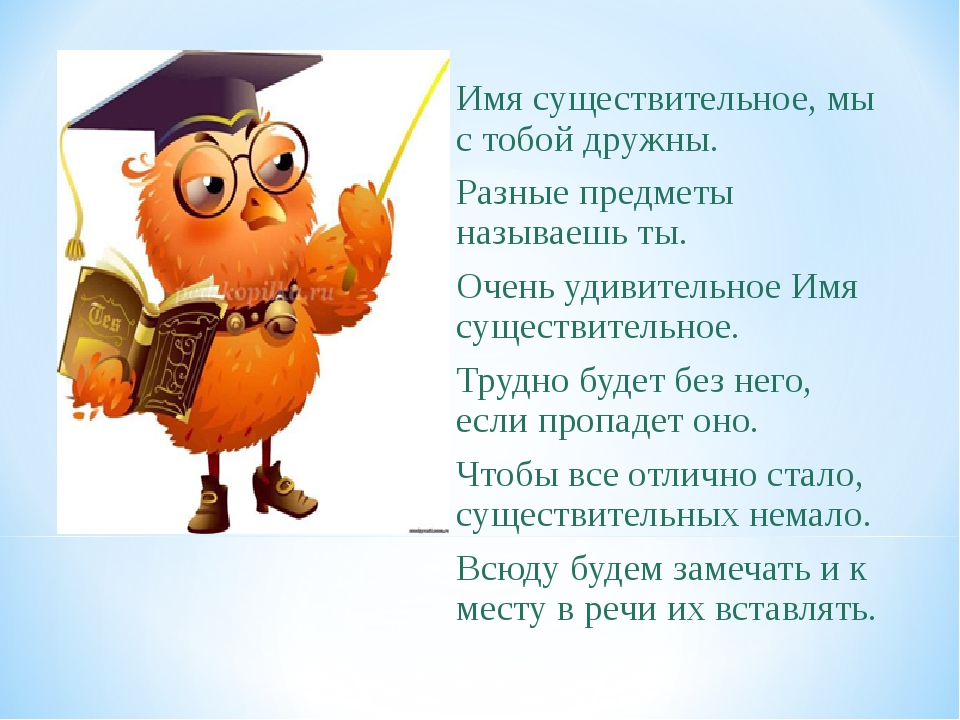 